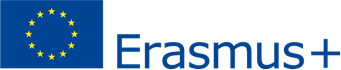 CERTIFICATE OF ATTENDANCEName of the host institution / enterprise: ………………………………………………………………………………IT IS HEREBY CERTIFIED THAT:Mr./Ms.…………………………………………………………………………….………from the UNIVERSITY OF MURCIA (E  MURCIA01)attended the teaching activities specified under the ERASMUS+ programme at our institution  between *_____, _________________, _______ and _____, ______________, _______  day            month                      year             day          month                  yearTeaching hours: _________** Language of instruction _______________Cycle: -Bachelor               -Master                  -Doctorate  Date                                                      Stamp and SignatureName of the signatory: …………………………………………………Function: ……………………………………………………………..   *Excluding travel days. Minimum 2 days (minimum 5 days for non-associated countries).** At least 8 hours per week